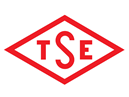 TSE Tarafından Sunulan Muayene ve Deney HizmetleriLaboratuvar HizmetlerimizDeney:•. Elektrik – Elektronik•. Elektrik Motorları•. Makine – Malzeme•. Tahribatsız Muayene (NDT), •. Otomotiv Ekipmanları•. Kişisel Koruyucu Ekipmanlar•. Çevre Şartlarına Dayanım Testleri•. Enstrümantal Analizler•. Genel Kimya Analizleri•. Polimer ve Boru Performans Analizleri•. Petrokimyasal Analizler (Akaryakıt, Madeni Yağ vb.)•. Boya Analizleri•. Katı Yakıtlar,  Madeni Yağlar•. Maden•. Gıda ve Biyogenetik (Helal Gıda Analizleri, Gen Taraması, Serolojik ve Histolojik Analizler vb.)•. Yapı Malzemeleri    •. Mobilya    •. Kapı-Pencere Sistemleri•. Cam (Yalıtım Esaslı, Temperli, Lamine vb.)•. Yangın Güvenliği (Aktif ve Pasif Yangın Güvenliği konusunda birçok test hizmeti)•. Akustik (Yapılarda ve Makinelerde Ses Yalıtımı/Seviye Ölçümleri)•. Isı ve Su Yalıtımı•. Enerji Verimliliği/Etiketlemesi Ölçümleri•. Solar Enerji (Fotovoltaik ve Güneş Kolektörleri)•. HVAC-R (Isıtma, Soğutma, Klima ve Havalandırma Sistemleri)•. Gaz Yakan Cihazlar•. Ex (ATEX, IECEx)        •. Tekstil           •. AmbalajKalibrasyon:• Elektriksel               • Anten                      • Akustik                             • Optik• Mekanik                  • Sertlik                     • Kuvvet                             • Tork • Kütle                       • Boyut                      • Hacim                             • Sıcaklık • Nem                        • Basınç                     • Biyomedikal 